Казахский национальный университет им. аль-ФарабиФакультет востоковеденияОбразовательная программа по специальности5B020700 Переводческое делоСиллабус(РТТ4307) Перевод технических текстов  Осеннний семестр 2021-2022 уч.г.4 курс, 7 семестрАкадемическая информация о курсеКалендарь (график) реализации содержания учебного курсаС о к р а щ е н и я: ВС – вопросы для самопроверки; ТЗ – типовые задания; ИЗ – индивидуальные задания; РК – рубежный контроль.Декан факультета востоковедения                                             Палторе Ы.М.Председатель методбюро                                                            Абуова А.Т.Зав кафедрой БВиЮА                                                                             Составитель программы             Преподаватель                                                                              Мамедова Ф.З.Код дисциплиныНазвание дисциплиныСамостоятельная работа студента (СРС)Кол-во часовКол-во часовКол-во часовКол-во часовКол-во кредитовСамостоятельная работа студента под руководством преподавателя (СРСП)Код дисциплиныНазвание дисциплиныСамостоятельная работа студента (СРС)Лек ции (Л)Практические /семинарские занятия (ПЗ/СЗ)Практические /семинарские занятия (ПЗ/СЗ)Лаб. занятия (ЛЗ)Кол-во кредитовСамостоятельная работа студента под руководством преподавателя (СРСП)РТТ4307Перевод технических текстов  984545037Академическая информация о курсеАкадемическая информация о курсеАкадемическая информация о курсеАкадемическая информация о курсеАкадемическая информация о курсеАкадемическая информация о курсеАкадемическая информация о курсеАкадемическая информация о курсеАкадемическая информация о курсеВид обученияТип/характер курсаТипы лекцийТипы лекцийТипы лекцийТипы практических /семинарских занятийТипы практических /семинарских занятийКол-во СРСФорма итогового контроляОфлайн Сем.практический ---- информационная- практические занятия  с визуализацией материала- вебинар- информационная- практические занятия  с визуализацией материала- вебинар7Письменный экзаменe-mailyaftama@mail.ru yaftama@mail.ru yaftama@mail.ru yaftama@mail.ru yaftama@mail.ru yaftama@mail.ru Составитель программы Мамедова Фатима Зильпикаровна Мамедова Фатима Зильпикаровна Мамедова Фатима Зильпикаровна Мамедова Фатима Зильпикаровна Мамедова Фатима Зильпикаровна Мамедова Фатима Зильпикаровна Телефоны +77027567744+77027567744+77027567744+77027567744+77027567744+77027567744Академическая презентация курсаЦель дисциплиныОжидаемые результаты обучения (РО) В результате изучения дисциплины обучающийся будет способен:Индикаторы достижения РО (ИД) (на каждый РО не менее 2-х индикаторов)Цель дисциплины: овладение обучающимися профессиональной компетентностью при переводе текстов, относящихся к различным областям науки и техники с арабского языка на русский, а также приобретение знаний и умений, необходимых для самостоятельной работы.1.Оосуществлять целенаправленный поиск информации о новейших научных и технологических достижениях в информационно-телекоммуникационной сети "Интернет" и в других источниках.1.1 Анализирует текст оригинала, выявляет стандартные и нестандартные переводческие проблемы, выбирает способы их решения. 1.2. Объясняет специфические черты информации о новейших научных и технологических достижениях в информационно-телекоммуникационной сети "Интернет" и в других источниках.1.3 Описывает этапы поиска  информации о новейших научных и технологических достижениях. Цель дисциплины: овладение обучающимися профессиональной компетентностью при переводе текстов, относящихся к различным областям науки и техники с арабского языка на русский, а также приобретение знаний и умений, необходимых для самостоятельной работы.2. Использовать основные модели перевода технических текстов и переводческие трансформации при анализе процесса перевода и его результатов2.1 Аналитически оценивает модели перевода технических текстов, применяя различного рода переводческие трансформации.2.2 Системно анализирует частотность употребления языковых трансформаций, использованных в изученных текстах.Цель дисциплины: овладение обучающимися профессиональной компетентностью при переводе текстов, относящихся к различным областям науки и техники с арабского языка на русский, а также приобретение знаний и умений, необходимых для самостоятельной работы.3. Анализировать, интерпретировать и переводить научно-техническую информацию профессионального содержания из источников на иностранном языке.3.1. Анализирует техническую информацию профессионального содержания, выявляет основные сспособы структурно-семантической компрессии информации, извлекаемой из текстов, с учетом характера процессов, лежащих в основе реферирования и аннотирования.3.2. Проводит анализ, переводит научно-техническую информацию профессионального содержания из источников на арабском языке.3.3 Анализирует результаты перевода с точки зрения информационной, нормативноязыковой и стилистической адекватноЦель дисциплины: овладение обучающимися профессиональной компетентностью при переводе текстов, относящихся к различным областям науки и техники с арабского языка на русский, а также приобретение знаний и умений, необходимых для самостоятельной работы.4. Классифицировать специфические черты, особенности перевода технических текстов. 4.1. Аналитически оценивает трудности при переводе технических текстов, а также анализирует требования, предъявляемые к переводческой адекватности и эквивалентности перевода и оригинала.4.2 Системно анализирует основные трудности при переводе научно–технических текстов.Цель дисциплины: овладение обучающимися профессиональной компетентностью при переводе текстов, относящихся к различным областям науки и техники с арабского языка на русский, а также приобретение знаний и умений, необходимых для самостоятельной работы.5. Профессионально грамотно выбирать общую стратегию перевода с учётом прагматической установки и типа текста оригинала5.1 Анализирует задачу, выделяя ее базовые составляющие, осуществляет декомпозицию задачи 5.2 Аналитически оценивает прагматические  аспекты перевода и  проблему прагматической адаптации текста при переводе.Пререквизиты Базовой общепрофессиональной направленности: основы теории первого иностранного языка, практический курс первого иностранного языка, теоретическая и практическая грамматика арабского языка, стилистика, теория и практика перевода.Базовой общепрофессиональной направленности: основы теории первого иностранного языка, практический курс первого иностранного языка, теоретическая и практическая грамматика арабского языка, стилистика, теория и практика перевода.ПостреквизитыЛитература и ресурсыОсновная литература: Аликина, Е. В. Переводческая семантография. Запись при устном переводе [Текст]: Рек. МОН РФ. Практическое пособие пособие по специальности "Перевод и переводоведение" / Е. В Аликина; Лингвистика и межкультурная коммуникация. Федеральное агентство по образованию. Пермский государственный технический университет. - М: Восток-Запад.		Грамматические аспекты перевода [Текст]: учеб. пособ. для студ. филол. и лингв. фак. вузов / О. А. Сулейменова, Н. Н. Беклемешева, К. С. Карданова и др.- М: Издательский центр "Академия", 2010.- 240с.Семенов, А.Л. Теория перевода [Текст]: учебное пособие / Аркадий Львович Семенов.- 2-е изд.- М: Издательский центр "Академия", 2013.- 224с.- (Высшее профессиональное образование).Дополнительная литература: Сдобников, В.В. Теория перевода [Text]: учебник / В.В. Сдобников, О. В Петрова.- М: АСТ:Восток-Запад, 2006.- 448 с.   Стрельцов, А.А. 	Основы научно-технического перевода [Текст]: учебное пособие / Алексей Александрович. Стрельцов.- 3-е изд.перераб.и доп.- М: Флинта, 2019.- 148с.1.3 Интернет-ресурсы  https://adab3arab.blogspot.com w ww. turath. comwww. maktoob. comwww. learnarabic.сom.Основная литература: Аликина, Е. В. Переводческая семантография. Запись при устном переводе [Текст]: Рек. МОН РФ. Практическое пособие пособие по специальности "Перевод и переводоведение" / Е. В Аликина; Лингвистика и межкультурная коммуникация. Федеральное агентство по образованию. Пермский государственный технический университет. - М: Восток-Запад.		Грамматические аспекты перевода [Текст]: учеб. пособ. для студ. филол. и лингв. фак. вузов / О. А. Сулейменова, Н. Н. Беклемешева, К. С. Карданова и др.- М: Издательский центр "Академия", 2010.- 240с.Семенов, А.Л. Теория перевода [Текст]: учебное пособие / Аркадий Львович Семенов.- 2-е изд.- М: Издательский центр "Академия", 2013.- 224с.- (Высшее профессиональное образование).Дополнительная литература: Сдобников, В.В. Теория перевода [Text]: учебник / В.В. Сдобников, О. В Петрова.- М: АСТ:Восток-Запад, 2006.- 448 с.   Стрельцов, А.А. 	Основы научно-технического перевода [Текст]: учебное пособие / Алексей Александрович. Стрельцов.- 3-е изд.перераб.и доп.- М: Флинта, 2019.- 148с.1.3 Интернет-ресурсы  https://adab3arab.blogspot.com w ww. turath. comwww. maktoob. comwww. learnarabic.сom.Академическая политика курса в контексте университетских морально-этических ценностей Правила академического поведения: Обязательно: посещение всех занятий; активность во время занятий; тщательная подготовка к занятиям; самостоятельное и творческое выполнение заданий СРС, их своевременная сдача; активное участие в вебинарах и видеоконференциях. Недопустимо: отсутствие на занятиях без уважительных причин, пассивность во время занятия, невыполнение и несвоевременная сдача заданий, неуважительное отношение к студентам и преподавателям.ВНИМАНИЕ! Несоблюдение дедлайнов приводит к потере баллов! Дедлайн каждого задания указан в календаре (графике) реализации содержания учебного курса.Академические ценности:Соблюдение норм и требований Академической Политики, Корпоративной этики и Кодекса чести студента КазНУ им. аль-Фараби; честность, уважительное отношение к преподавателям, студентам. Бережное отношение к имуществу университета. Недопустимость плагиата, использования несанкционированных вспомогательных материалов во время занятий и сдачи экзаменов.Студенты с ограниченными возможностями могут получать консультационную помощь по следующему е-адресу: yaftama@mail.ru Политика оценивания и аттестацииКритериальное оценивание: оценивание результатов обучения в соотнесенности с дескрипторами (проверка сформированности компетенций на рубежном и итоговом контроле).Суммативное оценивание: оценивание присутствия и активности работы на занятиях, оценивание выполненного задания, СРС.Итоговая оценка по дисциплине рассчитывается по следующей формуле: , где РК – рубежный контроль; МТ – промежуточный экзамен (мидтерм); ИК – итоговый контроль (экзамен).НеделяНазвание темыРОИДКол-во часМаксим. баллФорма оценки знанийФорма проведения занятия/платформа1СЗ. Грамматические особенности перевода научно-технической литературы.РО11.11.21.3312ВСОфлайн с презентацией и обсуждением1Суббота 23.00 - ДЕДЛАЙН сдачи ВС, ТЗ, ИЗСуббота 23.00 - ДЕДЛАЙН сдачи ВС, ТЗ, ИЗСуббота 23.00 - ДЕДЛАЙН сдачи ВС, ТЗ, ИЗСуббота 23.00 - ДЕДЛАЙН сдачи ВС, ТЗ, ИЗСуббота 23.00 - ДЕДЛАЙН сдачи ВС, ТЗ, ИЗСуббота 23.00 - ДЕДЛАЙН сдачи ВС, ТЗ, ИЗСуббота 23.00 - ДЕДЛАЙН сдачи ВС, ТЗ, ИЗ2СЗ. Выработка переводческой стратегии в процессе перевода научно-технических текстов. Разнообразие переводческих        решений;РО22.12.2312ТЗ ИЗОфлайн с презентацией и обсуждением2Суббота 23.00 - ДЕДЛАЙН сдачи ВС, ТЗ, ИЗСуббота 23.00 - ДЕДЛАЙН сдачи ВС, ТЗ, ИЗСуббота 23.00 - ДЕДЛАЙН сдачи ВС, ТЗ, ИЗСуббота 23.00 - ДЕДЛАЙН сдачи ВС, ТЗ, ИЗСуббота 23.00 - ДЕДЛАЙН сдачи ВС, ТЗ, ИЗСуббота 23.00 - ДЕДЛАЙН сдачи ВС, ТЗ, ИЗСуббота 23.00 - ДЕДЛАЙН сдачи ВС, ТЗ, ИЗ3СЗ Практика перевода технической литературы.Терминологический и логический анализ исходного текстаРО22.12.3312ТЗ ИЗОфлайн с презентацией и обсуждением3Суббота 23.00 - ДЕДЛАЙН сдачи ВС, ТЗ, ИЗСуббота 23.00 - ДЕДЛАЙН сдачи ВС, ТЗ, ИЗСуббота 23.00 - ДЕДЛАЙН сдачи ВС, ТЗ, ИЗСуббота 23.00 - ДЕДЛАЙН сдачи ВС, ТЗ, ИЗСуббота 23.00 - ДЕДЛАЙН сдачи ВС, ТЗ, ИЗСуббота 23.00 - ДЕДЛАЙН сдачи ВС, ТЗ, ИЗСуббота 23.00 - ДЕДЛАЙН сдачи ВС, ТЗ, ИЗ4СЗ. Процесс перевода: последовательность работы над научно-техническим текстом. Перевод заголовков технических статей. Особенности перевода технической документации: инструкций на оборудование, контрактов, патентов.РО1РО2 РО41.22.24.1312ТЗ ИЗОфлайн с презентацией и обсуждением4СРСП 1. Консультация и прием СРС. Подготовить письменный и устный технический перевод следующего текста. تعرّف إلى 10 من أهم الابتكارات العلمية في القرن الـ 21РО1РО2 РО41.22.24.1120Анализ своевременности и качества выполнения СРСОфлайн с презентацией и обсуждением4Суббота 23.00 - ДЕДЛАЙН сдачи ВС, ТЗ, ИЗСуббота 23.00 - ДЕДЛАЙН сдачи ВС, ТЗ, ИЗСуббота 23.00 - ДЕДЛАЙН сдачи ВС, ТЗ, ИЗСуббота 23.00 - ДЕДЛАЙН сдачи ВС, ТЗ, ИЗСуббота 23.00 - ДЕДЛАЙН сдачи ВС, ТЗ, ИЗСуббота 23.00 - ДЕДЛАЙН сдачи ВС, ТЗ, ИЗСуббота 23.00 - ДЕДЛАЙН сдачи ВС, ТЗ, ИЗ5СЗ Грамматические проблемы научно-технического перевода  РО1РО2РО41.32.24.2312ВСОфлайн с презентацией и обсуждением5СРСП 2. Консультация и прием СРС. Подготовить письменный и устный технический перевод следующего текста. تعرّف إلى 10 من أهم الابتكارات العلمية في القرن الـ 21РО1РО2РО41.32.24.2120Анализ своевременности и качества выполнения СРСОфлайн с презентацией и обсуждением5Суббота 23.00 - ДЕДЛАЙН сдачи ВС, ТЗ, ИЗСуббота 23.00 - ДЕДЛАЙН сдачи ВС, ТЗ, ИЗСуббота 23.00 - ДЕДЛАЙН сдачи ВС, ТЗ, ИЗСуббота 23.00 - ДЕДЛАЙН сдачи ВС, ТЗ, ИЗСуббота 23.00 - ДЕДЛАЙН сдачи ВС, ТЗ, ИЗСуббота 23.00 - ДЕДЛАЙН сдачи ВС, ТЗ, ИЗСуббота 23.00 - ДЕДЛАЙН сдачи ВС, ТЗ, ИЗ5РК 11100Анализ усвоения материалаОфлайн с презентацией и обсуждением6СЗ. Стратификация литературных норм в стиле переводаПринцип социальной обусловленности выбора изобразительных средств в переводе научно-технических текстов.РО3РО43.14.14.3312ТЗ ИЗОфлайн с презентацией и обсуждением6Суббота 23.00 - ДЕДЛАЙН сдачи ВС, ТЗ, ИЗ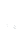 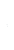 Суббота 23.00 - ДЕДЛАЙН сдачи ВС, ТЗ, ИЗСуббота 23.00 - ДЕДЛАЙН сдачи ВС, ТЗ, ИЗСуббота 23.00 - ДЕДЛАЙН сдачи ВС, ТЗ, ИЗСуббота 23.00 - ДЕДЛАЙН сдачи ВС, ТЗ, ИЗСуббота 23.00 - ДЕДЛАЙН сдачи ВС, ТЗ, ИЗСуббота 23.00 - ДЕДЛАЙН сдачи ВС, ТЗ, ИЗ7СЗ. Реферирование и аннотирование научно-технической литературы.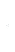 РО1РО31.23.23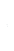 12ТЗ ИЗОфлайн с презентацией и обсуждением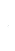 7Суббота 23.00 - ДЕДЛАЙН сдачи ВС, ТЗ, ИЗСуббота 23.00 - ДЕДЛАЙН сдачи ВС, ТЗ, ИЗСуббота 23.00 - ДЕДЛАЙН сдачи ВС, ТЗ, ИЗСуббота 23.00 - ДЕДЛАЙН сдачи ВС, ТЗ, ИЗСуббота 23.00 - ДЕДЛАЙН сдачи ВС, ТЗ, ИЗСуббота 23.00 - ДЕДЛАЙН сдачи ВС, ТЗ, ИЗСуббота 23.00 - ДЕДЛАЙН сдачи ВС, ТЗ, ИЗ7 СЗ.  Научно-техническая информация и перевод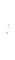 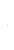 РО1РО2РО3РО41.22.33.14.1312ТЗ ИЗОфлайн с презентацией и обсуждением7Суббота 23.00 - ДЕДЛАЙН сдачи ВС, ТЗ, ИЗ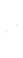 Суббота 23.00 - ДЕДЛАЙН сдачи ВС, ТЗ, ИЗСуббота 23.00 - ДЕДЛАЙН сдачи ВС, ТЗ, ИЗСуббота 23.00 - ДЕДЛАЙН сдачи ВС, ТЗ, ИЗСуббота 23.00 - ДЕДЛАЙН сдачи ВС, ТЗ, ИЗСуббота 23.00 - ДЕДЛАЙН сдачи ВС, ТЗ, ИЗСуббота 23.00 - ДЕДЛАЙН сдачи ВС, ТЗ, ИЗ9СЗ.   Перевод как вид языковой деятельности. Основные положения перевода научно-технической литературы. Краткая характеристика языка научно-технической литературы. Рабочие источники информации и порядок пользования ими при переводе.РО1РО3РО51.33.15.2312ВСОфлайн с презентацией и обсуждением9СРСП 3. Консультация и прием СРС. Подготовить письменный и устный перевод следующего технического текста.يد صناعية ذكية تتحرّك بقوة التفكيرРО1РО3РО51.33.15.2120Анализ своевременности и качества выполнения СРСОфлайн с презентацией и обсуждением9Суббота 23.00 - ДЕДЛАЙН сдачи ВС, ТЗ, ИЗСуббота 23.00 - ДЕДЛАЙН сдачи ВС, ТЗ, ИЗСуббота 23.00 - ДЕДЛАЙН сдачи ВС, ТЗ, ИЗСуббота 23.00 - ДЕДЛАЙН сдачи ВС, ТЗ, ИЗСуббота 23.00 - ДЕДЛАЙН сдачи ВС, ТЗ, ИЗСуббота 23.00 - ДЕДЛАЙН сдачи ВС, ТЗ, ИЗСуббота 23.00 - ДЕДЛАЙН сдачи ВС, ТЗ, ИЗ10СЗ.Лексические проблемы перевода технической литературыРО3РО4РО53.13.24.25.25.3312ВСОфлайн с презентацией и обсуждением10СРСП 4. Консультация и прием СРС.  Подготовить письменный и устный технический перевод следующего текста. حلة الحواسيب منذ البداية وحتى اليومРО3РО4РО53.13.24.25.25.3120Анализ своевременности и качества выполнения СРСОфлайн с презентацией и обсуждением10Суббота 23.00 - ДЕДЛАЙН сдачи ВС, ТЗ, ИЗСуббота 23.00 - ДЕДЛАЙН сдачи ВС, ТЗ, ИЗСуббота 23.00 - ДЕДЛАЙН сдачи ВС, ТЗ, ИЗСуббота 23.00 - ДЕДЛАЙН сдачи ВС, ТЗ, ИЗСуббота 23.00 - ДЕДЛАЙН сдачи ВС, ТЗ, ИЗСуббота 23.00 - ДЕДЛАЙН сдачи ВС, ТЗ, ИЗСуббота 23.00 - ДЕДЛАЙН сдачи ВС, ТЗ, ИЗ10РК (Midterm Examination)1100Анализ усвоения материалаОфлайн с презентацией и обсуждением11СЗ. Терминология (лексический состав технических текстов)Многокомпонентные термины и способы их перевода на русский язык. Перевод реалий, клише, логико-грамматических конструкций, сокращений.РО3РО53.13.25.1312ВСОфлайн с презентацией и обсуждением11Суббота 23.00 - ДЕДЛАЙН сдачи ВС, ТЗ, ИЗСуббота 23.00 - ДЕДЛАЙН сдачи ВС, ТЗ, ИЗСуббота 23.00 - ДЕДЛАЙН сдачи ВС, ТЗ, ИЗСуббота 23.00 - ДЕДЛАЙН сдачи ВС, ТЗ, ИЗСуббота 23.00 - ДЕДЛАЙН сдачи ВС, ТЗ, ИЗСуббота 23.00 - ДЕДЛАЙН сдачи ВС, ТЗ, ИЗСуббота 23.00 - ДЕДЛАЙН сдачи ВС, ТЗ, ИЗ12СЗ. Практика перевода технической литературыРО4РО54.15.15.25.3112ВСОфлайн с презентацией и обсуждением12Суббота 23.00 - ДЕДЛАЙН сдачи ВС, ТЗ, ИЗСуббота 23.00 - ДЕДЛАЙН сдачи ВС, ТЗ, ИЗСуббота 23.00 - ДЕДЛАЙН сдачи ВС, ТЗ, ИЗСуббота 23.00 - ДЕДЛАЙН сдачи ВС, ТЗ, ИЗСуббота 23.00 - ДЕДЛАЙН сдачи ВС, ТЗ, ИЗСуббота 23.00 - ДЕДЛАЙН сдачи ВС, ТЗ, ИЗСуббота 23.00 - ДЕДЛАЙН сдачи ВС, ТЗ, ИЗ13СЗ. Виды перевода. Процесс перевода: последовательность работы над текстом, разметка английского  текста для перевода. Перевод заголовков технических статей. Особенности перевода технической документации: инструкций на оборудование, контрактов, патентов.РО3РО53.13.23.35.25.3312ВСОфлайн с презентацией и обсуждением13СРСП 5. Консультация и прием СРС. Целенаправленный поиск информации о новейших научных и технологических достижениях в информационно-телекоммуникационной сети "Интернет" (далее - сеть "Интернет") и в других источниках.تاريخ الحواسيب نبذة مختصرةРО3РО53.13.23.35.25.3320Анализ своевременности и качества выполнения СРСОфлайн с презентацией и обсуждением13Суббота 23.00 - ДЕДЛАЙН сдачи ВС, ТЗ, ИЗСуббота 23.00 - ДЕДЛАЙН сдачи ВС, ТЗ, ИЗСуббота 23.00 - ДЕДЛАЙН сдачи ВС, ТЗ, ИЗСуббота 23.00 - ДЕДЛАЙН сдачи ВС, ТЗ, ИЗСуббота 23.00 - ДЕДЛАЙН сдачи ВС, ТЗ, ИЗСуббота 23.00 - ДЕДЛАЙН сдачи ВС, ТЗ, ИЗСуббота 23.00 - ДЕДЛАЙН сдачи ВС, ТЗ, ИЗ14СП. Лингвистическая характеристика научно-технического перевода.РО55.15.25.3312ВСОфлайн с презентацией и обсуждением14СРСП 6. Консультация и прием СРС. أمور يجب مراعاتها عند اختيار زيت السيارة:موعد تغيير فلتر الزيت:РО55.15.25.3110Анализ своевременности и качества выполнения СРСОфлайн с презентацией и обсуждением14Суббота 23.00 - ДЕДЛАЙН сдачи ВС, ТЗ, ИЗСуббота 23.00 - ДЕДЛАЙН сдачи ВС, ТЗ, ИЗСуббота 23.00 - ДЕДЛАЙН сдачи ВС, ТЗ, ИЗСуббота 23.00 - ДЕДЛАЙН сдачи ВС, ТЗ, ИЗСуббота 23.00 - ДЕДЛАЙН сдачи ВС, ТЗ, ИЗСуббота 23.00 - ДЕДЛАЙН сдачи ВС, ТЗ, ИЗСуббота 23.00 - ДЕДЛАЙН сдачи ВС, ТЗ, ИЗ15СЗ. Образование английской научно-технической терминологии. Термины и контекст.Особенности устного научно-технического переводаРО3РО4РО53.14.35.25.3312ВСОфлайн с презентацией и обсуждением15СРСП 7. Консультация и прием СРС. أمور يجب مراعاتها عند اختيار زيت السيارة:موعد تغيير فلتر الزيت:РО3РО4РО53.14.35.25.310Анализ своевременности и качества выполнения СРСОфлайн с презентацией и обсуждением15Суббота 23.00 - ДЕДЛАЙН сдачи ВС, ТЗ, ИЗСуббота 23.00 - ДЕДЛАЙН сдачи ВС, ТЗ, ИЗСуббота 23.00 - ДЕДЛАЙН сдачи ВС, ТЗ, ИЗСуббота 23.00 - ДЕДЛАЙН сдачи ВС, ТЗ, ИЗСуббота 23.00 - ДЕДЛАЙН сдачи ВС, ТЗ, ИЗСуббота 23.00 - ДЕДЛАЙН сдачи ВС, ТЗ, ИЗСуббота 23.00 - ДЕДЛАЙН сдачи ВС, ТЗ, ИЗ15РК1001100Анализ усвоения материалаИтоговый экзамен2100Письменный традиционный 